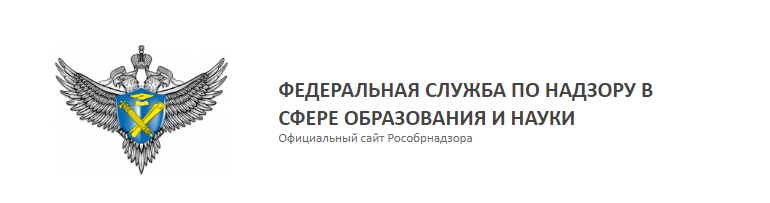 https://obrnadzor.gov.ru/gia/ ГИА-9ГИА-11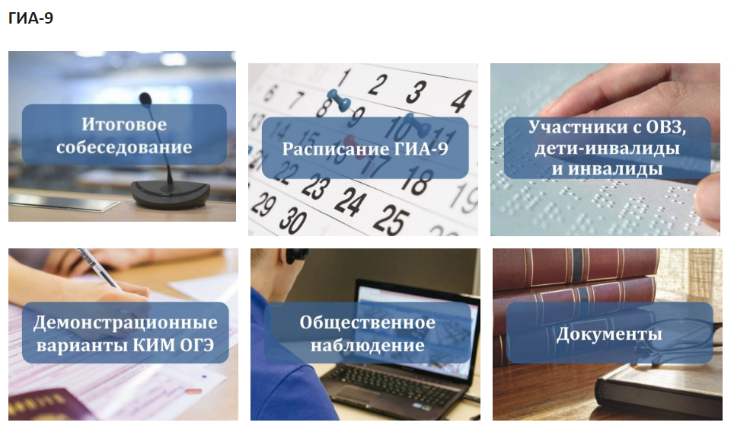 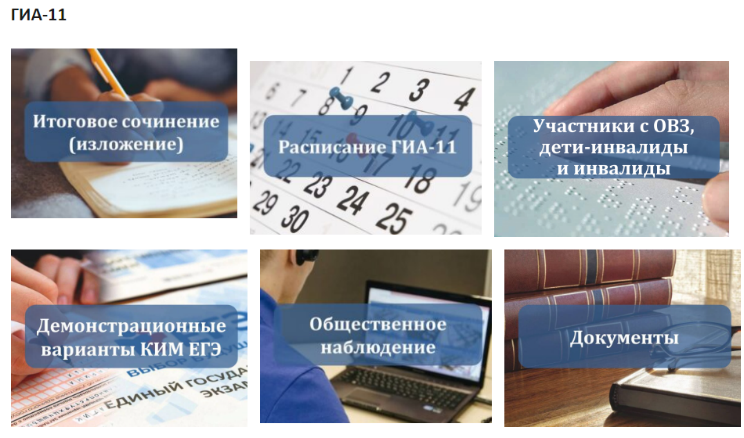 ГИА-9 проводится:в форме основного государственного экзамена (ОГЭ) с использованием контрольных измерительных материалов, представляющих собой комплексы заданий стандартизированной формы (КИМ), — для обучающихся образовательных организаций, освоивших образовательные программы основного общего образования в очной, очно-заочной или заочной формах (обучающиеся), в том числе иностранных граждан, лиц без гражданства, соотечественников за рубежом, беженцев и вынужденных переселенцев, для обучающихся в образовательных организациях, расположенных за пределами территории Российской Федерации, для обучающихся в дипломатических представительствах и консульских учреждениях Российской Федерации, представительствах Российской Федерации при международных (межгосударственных, межправительственных) организациях, имеющих в своей структуре специализированные структурные образовательные подразделения (загранучреждения), для экстернов;в форме государственного выпускного экзамена (ГВЭ) с использованием КИМ — для обучающихся в специальных учебно-воспитательных учреждениях закрытого типа, а также в учреждениях, исполняющих наказание в виде лишения свободы, для обучающихся с ограниченными возможностями здоровья, для экстернов с ограниченными возможностями здоровья, для обучающихся — детей-инвалидов и инвалидов, для экстернов — детей-инвалидов и инвалидов;в форме, устанавливаемой органами исполнительной власти субъектов Российской Федерации, осуществляющими государственное управление в сфере образования (ОИВ), с использованием экзаменационных материалов, разработанных ОИВ, — для обучающихся, изучавших родной язык из числа языков народов Российской Федерации (родной язык) и литературу народов России на родном языке из числа языков народов Российской Федерации (родная литература) и выбравших экзамен по родному языку и (или) родной литературе для прохождения ГИА-9 на добровольной основе.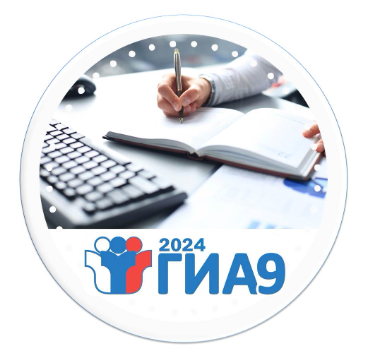 ГИА-11 проводится:Государственная итоговая аттестация по образовательным программам среднего общего образования (ГИА-11), завершающая освоение имеющих государственную аккредитацию основных образовательных программ среднего общего образования, является обязательной.Экзамены по всем учебным предметам (за исключением иностранных языков) проводятся на русском языке.На территории Российской Федерации ГИА-11 организуется и проводится Рособрнадзором совместно с органами исполнительной власти субъектов Российской Федерации, осуществляющих государственное управление в сфере образования.За пределами территории Российской Федерации ГИА-11 проводится Рособрнадзором совместно с учредителями российских образовательных организаций, расположенных за пределами территории Российской Федерации, имеющих государственную аккредитацию и реализующих основные образовательные программы среднего общего образования, и загранучреждениями Министерства иностранных дел Российской Федерации, имеющими в своей структуре специализированные структурные образовательные подразделения.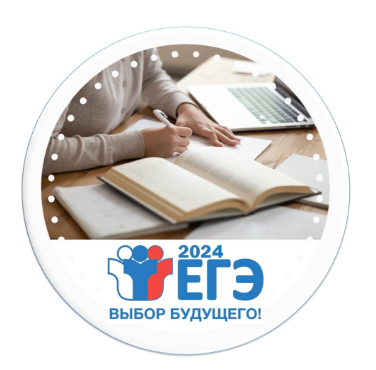 